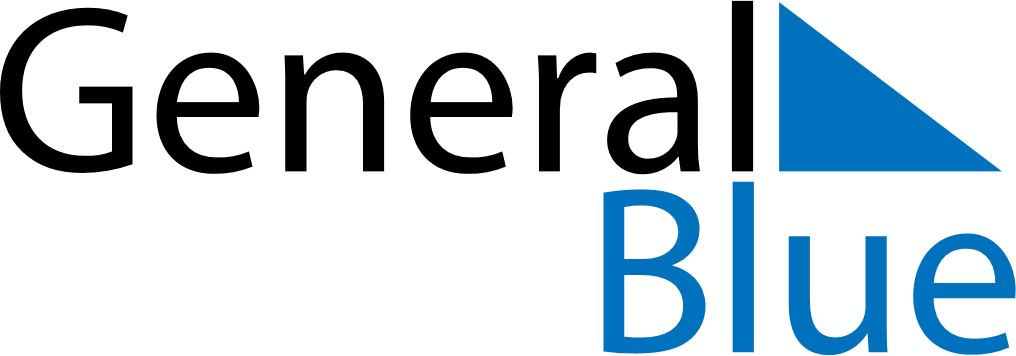 Weekly CalendarAugust 11, 2024 - August 17, 2024Weekly CalendarAugust 11, 2024 - August 17, 2024Weekly CalendarAugust 11, 2024 - August 17, 2024Weekly CalendarAugust 11, 2024 - August 17, 2024Weekly CalendarAugust 11, 2024 - August 17, 2024Weekly CalendarAugust 11, 2024 - August 17, 2024SUNDAYAug 11MONDAYAug 12MONDAYAug 12TUESDAYAug 13WEDNESDAYAug 14THURSDAYAug 15FRIDAYAug 16SATURDAYAug 17